VŠEOBECNE ZÁVÄZNÉ NARIADENIE   OBCE ŠANDAL č. 2/2023o zákaze umiestnenia herní a kasín na území obce ŠandalNávrh tohto všeobecne záväzného nariadenia (VZN) na pripomienkovanie v zmysle § 6 ods. 4 zákona č. 369/1990 Zb. o obecnom zriadení v znení neskorších predpisovSchválené všeobecne záväzné nariadenieČl. 1Obecné zastupiteľstvo v Šandale sa na svojom zasadnutí uznieslo v súlade s § 6 ods. 1 zákona č. 369/1990 Zb. o obecnom zriadení v znení neskorších predpisov a v súlade s § 15 ods. 5 a § 79 ods. 3, 4 a 5 zákona č. 30/2019 Z.z. o hazardných hrách v znení neskorších zmien na vydaní tohto všeobecne záväzného nariadenia obce Šandal č. 2/2023 o zákaze umiestnenia herní a kasín na území obce Šandal (ďalej len „všeobecne záväzné nariadenie“).Čl. 2Obecné zastupiteľstvo v Šandale týmto všeobecne záväzným nariadením stanovuje         na území obce Šandal:zákaz umiestnenia herní v hoteloch, moteloch, penziónoch, v budovách pre obchod a služby, v budovách pre kultúru a na verejnú zábavu, v bytových domoch,zákaz umiestnenia kasín v hoteloch, moteloch, penziónoch, v budovách pre obchod a služby, v budovách pre kultúru a na verejnú zábavu.Čl. 3Zákaz umiestnenia herní a kasín na území obce ŠandalObec Šandal na celom území obce Šandal uplatňuje podmienku stanovenú § 15 ods. 5 zákona č. 30/2019 Z.z. o hazardných hrách v znení neskorších zmien a zároveň sa na celom území obce Šandal zakazuje umiestnenie herní v nasledovných budovách:hotely, motely a penzióny,budovy pre obchod a služby,budovy pre kultúru a na verejnú zábavu,bytové domy.Zakazuje sa umiestnenie kasín na celom území obce Šandal v nasledovných budovách:hotely, motely a penzióny,budovy pre obchod a služby,budovy pre kultúru a na verejnú zábavu.Čl. 4Toto všeobecne záväzné nariadenie bolo schválené na zasadnutí Obecného zastupiteľstva v Šandale konaného dňa 16.11.2023 uznesením č. 54/2023.Toto všeobecne záväzné nariadenie nadobúda účinnosť pätnástym dňom od jeho                                         vyvesenia.Peter Šichulastarosta obce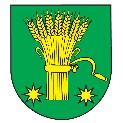 OBEC ŠANDALOBEC ŠANDALVšeobecne záväzné nariadenieČíslo: 2/2023Vyvesený na úradnej tabuli obce dňa:18.10.2023Zverejnený na internetovej stránke obce dňa:18.10.2023Dátum začiatku lehoty na pripomienkové konanie:18.10.2023Dátum ukončenia lehoty pripomienkového konania:03.11.2023Vyhodnotenie pripomienok k návrhu VZN uskutočnené dňa:06.11.2023Pripomienky zasielať:písomne na adresu:	Obec Šandal, Šandal 15, 091 01elektronicky na adresu:	obecsandal@gmail.comPripomienky zasielať:písomne na adresu:	Obec Šandal, Šandal 15, 091 01elektronicky na adresu:	obecsandal@gmail.comNa rokovaní OZ v Šandale dňa:16.11.2023Vyhlásené vyvesením na úradnej tabuli obce dňa:24.11.2023VZN nadobúda účinnosť dňom:01.01.2024